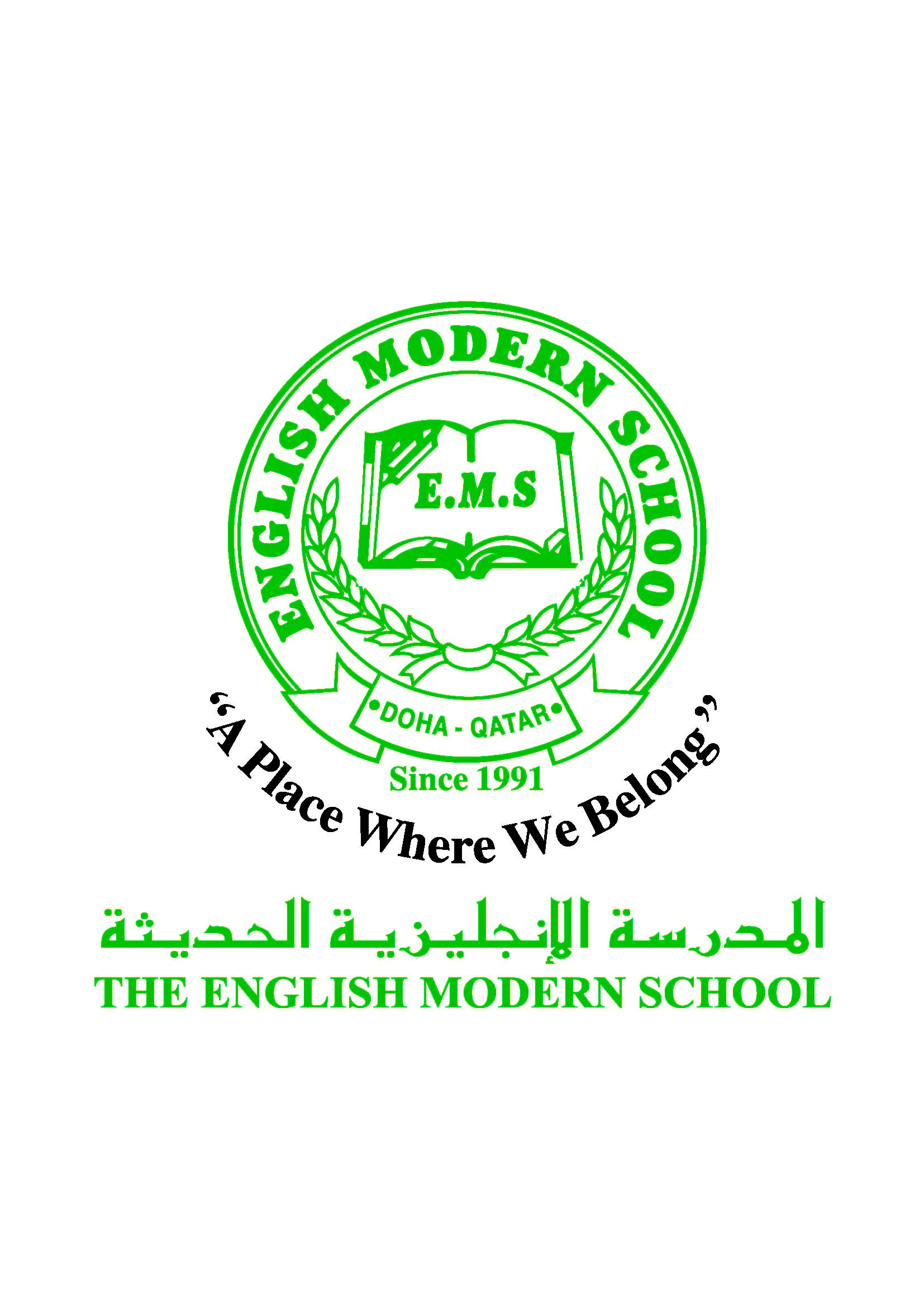            الرسالة الاسبوعية للفترة  من 12/3/2017 الى 16/3/2017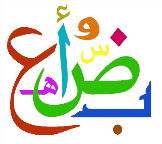 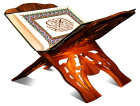 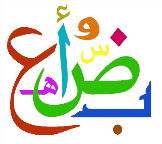 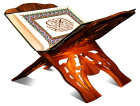 اللغة العربيةاللغة العربيةاللغة العربيةاللغة العربيةاليوم والتاريخالدرس/ النشاطأعمال الصف الواجبات الأحد تابع الدرس إعراب الفعل المضارع عرض بطاقات توضح أداوات النصب أخرى توضح أدوات الجزم التعرف على المصدر المؤول السؤال الأول ص 26كتاب الأنشطة السؤال (1،2،3) ص 16-17الاثنين نشاط القراءة : معا نحو جيل قرآني قراءة الدرس  والمناقشة استخراج معاني المفردات القراءة والاستيعاب (أ،ب،ج)الثلاثاء تابع الدرس :معا نحو جيل قرآني قراءة الدرس الإجابة على أسئلة الكتاب الأربعاءالبرنامج العلاجييقوم الطلاب باستخدام الروتين  بكتابة الجمل على السبورات الصغيرة ومن ثم دفتر البرنامج العلاجي ص 24دفتر الطالب قراءة القصة من IREADARABIC وتلخيصها الخميس              البرنامج العلاجي الإملاء المنظور :يقوم الطالببكتابة الجمل على السبورات الصغيرة قراءة قصة من IREADARABIC  وتلخيصها في دفتر الواجب التربية الإسلاميةالتربية الإسلاميةالتربية الإسلاميةالتربية الإسلاميةاليوم والتاريخالدرس/ النشاطأعمال الصف الواجبات الأحد سورة الإنسان ص 19-21الاستماع إلى سورة الإنسان  يقرأ الطلاب الآيات الكريمة قراءة صحيحة مراعيا أحكام التجويدكتاب الأنشطة النشاط الثاني ص7الخميس تابع سورة الإنسان ص 18يسمع الطلاب 10 آيات من سورة الإنسان يستنتج الطالب ما ترشد إليه الآيات كتاب التربية الإسلامية أثبت حفظي ص 23 تاريخ قطرتاريخ قطرتاريخ قطرتاريخ قطراليوم والتاريخالدرس/ النشاطأعمال الصف الواجبات الأربعاء قطر ومنظمة الأمم المتحدة  قراءة الدرس ،التعرف على أهم اللجان التابعة لأجهزة الأمم المتحدة وضح دور قطر في مجال حقوق الإنسان الكلمات البصريةالكلمات البصريةالكلمات البصريةالكلمات البصريةالكلمات البصريةالكلمات البصريةمَقَالّةٌشَاطِئُذَلِك أحْتاجُيَمْلِكُصَغِيرٌحكمة الأسبوع / أناقة لسانك تعكس أناقة تفكيرك 